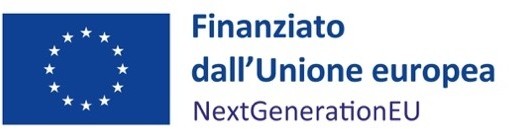 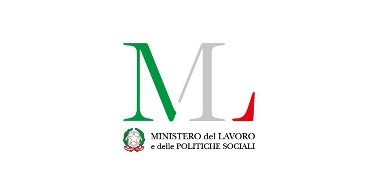 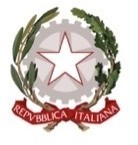 Att.neDirezione Generale per la Lotta alla Povertà e per la Programmazione Sociale Richiesta / Comunicazione di Modifiche/Variazioni                      PNNR-M5C2_Sub investimento 1.1.3.Il Soggetto Attuatore ATS __________________________ (C.F. __________________), CUP ___________________ con sede legale in __________________________ rappresentato da ___________________ ai sensi delle linee guida trasmesse con protocollo nr. ………del…..CHIEDE L’AUTORIZZAZIONE a modificare il cronoprogramma come dettagliato nel Cronoprogramma di cui all’Allegato 3 Cronoprogramma. La modifica non condiziona il rispetto delle scadenze come indicate nel PNRR.a modificare il piano finanziario in relazione alla valorizzazione di ciascuna azione (A,B) e/o aggiungere/eliminare azioni come dettagliato nel Piano finanziario di cui all’Allegato 2-Piano Finanziarioa modificare il piano finanziario in relazione alla valorizzazione delle sotto-azioni all’interno della stessa azione in misura superiore al 15% del totale dell’azione come dettagliato nel Piano finanziario di cui all’Allegato 2-Piano FinanziarioCOMUNICAche le modifiche al piano finanziario come dettagliate nel piano finanziario di cui all’allegato 2_Piano finanziario comportano modifiche tra sotto azioni che non superano il 15% della somma complessiva dell’azione di appartenenzaLi, _________________Firma Rappresentante legale ATS _________________ (o chi ha la titolarità della firma)